2023年第四届全国520物业人节优先系列活动评选候选人参选奥料清单候选人姓名：候选人现服务企业：附件一：2023年度全国物业行业杰出实干企业家评选候选人申报表附件二：2023年度全国物业行业诚信百强职业经理人评选候选人申报表附件三：2023年度全国物业服务行业先进工作者评选候选人申报表保密及免责声明“2023年第四届全国520物业人节优先系列评选”活动之候选人(申请人)：一、接受条款：当您签署本声明，即表示您已阅读、了解并同意接受本声明的所有内容；如果您不同意签署，则表示您放弃十杰评选活动的申请。二、填写及递交申请资料：1、申请人必须如实、正确填写申请表的内容；2、提交的申请资料必须真实有效、有据可查，无伪造、编造、变造、篡改和隐瞒 等虚假内容；3、申请人不如实填报或提交虚假的资料属违法行为的，将会被取消申请资格，并 可能被追究法律责任。三、资料保密：1、申请人填写申请表后请将资料上传到个人账号上；2、对于申请者上传的个人资料，除下列情况外，520活动组委会同意在未获得该申请者同 意前，不会对必要人员以外的人披露申请者所提供、留存之个人资料：(1)基于法律之规定；(2)应法律或司法程序之要求；(3)于紧急情况下为维护本协会所有者、经营管理者、其他第三人(含其他会员) 之人身安全。3、本协会将尽最大之努力以维护申请人的个人资料(不滥用与不泄露)，但因网 络资料的传输技术因素导致申请人资料或信息出现泄露或其他安全问题的，520活动组委会免于承担责任。4、申请人获得资质认证后，经其本人同意并授权，本协会可以在合理之范围内对 于获证人的相关信息，以文字、图档、影音等方式通过相关媒介发布。四、免责声明：申报者的所有资料 数据若涉及其本人或他人违约、侵权或刑事犯罪法律后果的，520活动组委会均不承担任何性质责任，包括民事、行政、商业或刑事等法律责任。                                                                                             本人同意本声明（签名）：年   月  日序号项目数量备注1候选人参选资料清单2候选人资格申请表3候选人身份证复印件4候选人最高学历复印件5个人银行征信报告（中国人民银行个人征信中心）6个人管理经验总结7中国职业经理人协会个人品信查询报告（扫备注二维码下载）扫二维码下载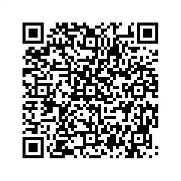 8候选人个人荣誉、资格、职称等证书复印件9保密及免责声明10其他内容姓名性别出生年月出生年月     照片政治面貌民族身份证号身份证号     照片学历专业参加工作时间参加工作时间     照片部门职务职称职称     照片教育经历（从高中起，按“**年*月一**年*月就读**学校**专业**学历**学位”格式填写）教育经历（从高中起，按“**年*月一**年*月就读**学校**专业**学历**学位”格式填写）教育经历（从高中起，按“**年*月一**年*月就读**学校**专业**学历**学位”格式填写）教育经历（从高中起，按“**年*月一**年*月就读**学校**专业**学历**学位”格式填写）教育经历（从高中起，按“**年*月一**年*月就读**学校**专业**学历**学位”格式填写）教育经历（从高中起，按“**年*月一**年*月就读**学校**专业**学历**学位”格式填写）教育经历（从高中起，按“**年*月一**年*月就读**学校**专业**学历**学位”格式填写）教育经历（从高中起，按“**年*月一**年*月就读**学校**专业**学历**学位”格式填写）手机/电话：邮箱：手机/电话：邮箱：手机/电话：邮箱：手机/电话：邮箱：手机/电话：邮箱：手机/电话：邮箱：手机/电话：邮箱：手机/电话：邮箱：工作经历：（按“**年*月一一**年*月就职**公司**职务”格式填写）工作经历：（按“**年*月一一**年*月就职**公司**职务”格式填写）工作经历：（按“**年*月一一**年*月就职**公司**职务”格式填写）工作经历：（按“**年*月一一**年*月就职**公司**职务”格式填写）工作经历：（按“**年*月一一**年*月就职**公司**职务”格式填写）工作经历：（按“**年*月一一**年*月就职**公司**职务”格式填写）工作经历：（按“**年*月一一**年*月就职**公司**职务”格式填写）工作经历：（按“**年*月一一**年*月就职**公司**职务”格式填写）职称/资格/技能证书：（按“**年*月获得***”格式填写）职称/资格/技能证书：（按“**年*月获得***”格式填写）职称/资格/技能证书：（按“**年*月获得***”格式填写）职称/资格/技能证书：（按“**年*月获得***”格式填写）职称/资格/技能证书：（按“**年*月获得***”格式填写）职称/资格/技能证书：（按“**年*月获得***”格式填写）职称/资格/技能证书：（按“**年*月获得***”格式填写）职称/资格/技能证书：（按“**年*月获得***”格式填写）获奖/荣誉：（按“**年*月获得***”格式填写）获奖/荣誉：（按“**年*月获得***”格式填写）获奖/荣誉：（按“**年*月获得***”格式填写）获奖/荣誉：（按“**年*月获得***”格式填写）获奖/荣誉：（按“**年*月获得***”格式填写）获奖/荣誉：（按“**年*月获得***”格式填写）获奖/荣誉：（按“**年*月获得***”格式填写）获奖/荣誉：（按“**年*月获得***”格式填写）参评人个人事迹阐述（可加附件）：参评依据：爱国爱党。热爱祖国、热爱人民、热爱中国共产党，拥护党的路线方针政策，践行社会主义核心价值观，弘扬企业家精神，具有良好的品行和公众形象。守法经营。遵守国家法律法规，依法纳税，信诺履约，积极构建和谐劳动关系、亲清政商关系，做到聚精会神办企业、遵纪守法搞经营。
    创业创新。聚焦实业、做精主业，具有突出的创业创新实践和先进的经营理念，在建立现代企业制度、转变企业发展方式、提高发展质量和效益等方面业绩显着，企业主要经济指标位居本行业前列。
    回报社会。切实履行社会责任，在安置就业、保障职工合法权益，投身扶贫事业、光彩事业和公益慈善事业等方面成绩突出。对在抗击新冠肺炎疫情中挺身而出、勇于担当、表现突出的民营企业家同等条件下优先考虑。参评人个人事迹阐述（可加附件）：参评依据：爱国爱党。热爱祖国、热爱人民、热爱中国共产党，拥护党的路线方针政策，践行社会主义核心价值观，弘扬企业家精神，具有良好的品行和公众形象。守法经营。遵守国家法律法规，依法纳税，信诺履约，积极构建和谐劳动关系、亲清政商关系，做到聚精会神办企业、遵纪守法搞经营。
    创业创新。聚焦实业、做精主业，具有突出的创业创新实践和先进的经营理念，在建立现代企业制度、转变企业发展方式、提高发展质量和效益等方面业绩显着，企业主要经济指标位居本行业前列。
    回报社会。切实履行社会责任，在安置就业、保障职工合法权益，投身扶贫事业、光彩事业和公益慈善事业等方面成绩突出。对在抗击新冠肺炎疫情中挺身而出、勇于担当、表现突出的民营企业家同等条件下优先考虑。参评人个人事迹阐述（可加附件）：参评依据：爱国爱党。热爱祖国、热爱人民、热爱中国共产党，拥护党的路线方针政策，践行社会主义核心价值观，弘扬企业家精神，具有良好的品行和公众形象。守法经营。遵守国家法律法规，依法纳税，信诺履约，积极构建和谐劳动关系、亲清政商关系，做到聚精会神办企业、遵纪守法搞经营。
    创业创新。聚焦实业、做精主业，具有突出的创业创新实践和先进的经营理念，在建立现代企业制度、转变企业发展方式、提高发展质量和效益等方面业绩显着，企业主要经济指标位居本行业前列。
    回报社会。切实履行社会责任，在安置就业、保障职工合法权益，投身扶贫事业、光彩事业和公益慈善事业等方面成绩突出。对在抗击新冠肺炎疫情中挺身而出、勇于担当、表现突出的民营企业家同等条件下优先考虑。参评人个人事迹阐述（可加附件）：参评依据：爱国爱党。热爱祖国、热爱人民、热爱中国共产党，拥护党的路线方针政策，践行社会主义核心价值观，弘扬企业家精神，具有良好的品行和公众形象。守法经营。遵守国家法律法规，依法纳税，信诺履约，积极构建和谐劳动关系、亲清政商关系，做到聚精会神办企业、遵纪守法搞经营。
    创业创新。聚焦实业、做精主业，具有突出的创业创新实践和先进的经营理念，在建立现代企业制度、转变企业发展方式、提高发展质量和效益等方面业绩显着，企业主要经济指标位居本行业前列。
    回报社会。切实履行社会责任，在安置就业、保障职工合法权益，投身扶贫事业、光彩事业和公益慈善事业等方面成绩突出。对在抗击新冠肺炎疫情中挺身而出、勇于担当、表现突出的民营企业家同等条件下优先考虑。参评人个人事迹阐述（可加附件）：参评依据：爱国爱党。热爱祖国、热爱人民、热爱中国共产党，拥护党的路线方针政策，践行社会主义核心价值观，弘扬企业家精神，具有良好的品行和公众形象。守法经营。遵守国家法律法规，依法纳税，信诺履约，积极构建和谐劳动关系、亲清政商关系，做到聚精会神办企业、遵纪守法搞经营。
    创业创新。聚焦实业、做精主业，具有突出的创业创新实践和先进的经营理念，在建立现代企业制度、转变企业发展方式、提高发展质量和效益等方面业绩显着，企业主要经济指标位居本行业前列。
    回报社会。切实履行社会责任，在安置就业、保障职工合法权益，投身扶贫事业、光彩事业和公益慈善事业等方面成绩突出。对在抗击新冠肺炎疫情中挺身而出、勇于担当、表现突出的民营企业家同等条件下优先考虑。参评人个人事迹阐述（可加附件）：参评依据：爱国爱党。热爱祖国、热爱人民、热爱中国共产党，拥护党的路线方针政策，践行社会主义核心价值观，弘扬企业家精神，具有良好的品行和公众形象。守法经营。遵守国家法律法规，依法纳税，信诺履约，积极构建和谐劳动关系、亲清政商关系，做到聚精会神办企业、遵纪守法搞经营。
    创业创新。聚焦实业、做精主业，具有突出的创业创新实践和先进的经营理念，在建立现代企业制度、转变企业发展方式、提高发展质量和效益等方面业绩显着，企业主要经济指标位居本行业前列。
    回报社会。切实履行社会责任，在安置就业、保障职工合法权益，投身扶贫事业、光彩事业和公益慈善事业等方面成绩突出。对在抗击新冠肺炎疫情中挺身而出、勇于担当、表现突出的民营企业家同等条件下优先考虑。参评人个人事迹阐述（可加附件）：参评依据：爱国爱党。热爱祖国、热爱人民、热爱中国共产党，拥护党的路线方针政策，践行社会主义核心价值观，弘扬企业家精神，具有良好的品行和公众形象。守法经营。遵守国家法律法规，依法纳税，信诺履约，积极构建和谐劳动关系、亲清政商关系，做到聚精会神办企业、遵纪守法搞经营。
    创业创新。聚焦实业、做精主业，具有突出的创业创新实践和先进的经营理念，在建立现代企业制度、转变企业发展方式、提高发展质量和效益等方面业绩显着，企业主要经济指标位居本行业前列。
    回报社会。切实履行社会责任，在安置就业、保障职工合法权益，投身扶贫事业、光彩事业和公益慈善事业等方面成绩突出。对在抗击新冠肺炎疫情中挺身而出、勇于担当、表现突出的民营企业家同等条件下优先考虑。参评人个人事迹阐述（可加附件）：参评依据：爱国爱党。热爱祖国、热爱人民、热爱中国共产党，拥护党的路线方针政策，践行社会主义核心价值观，弘扬企业家精神，具有良好的品行和公众形象。守法经营。遵守国家法律法规，依法纳税，信诺履约，积极构建和谐劳动关系、亲清政商关系，做到聚精会神办企业、遵纪守法搞经营。
    创业创新。聚焦实业、做精主业，具有突出的创业创新实践和先进的经营理念，在建立现代企业制度、转变企业发展方式、提高发展质量和效益等方面业绩显着，企业主要经济指标位居本行业前列。
    回报社会。切实履行社会责任，在安置就业、保障职工合法权益，投身扶贫事业、光彩事业和公益慈善事业等方面成绩突出。对在抗击新冠肺炎疫情中挺身而出、勇于担当、表现突出的民营企业家同等条件下优先考虑。推荐单位（盖章）：                     日期：推荐单位（盖章）：                     日期：推荐单位（盖章）：                     日期：推荐单位（盖章）：                     日期：推荐单位（盖章）：                     日期：全国520物业人节优先系列活动评选组委会审核意见：                                  日期：全国520物业人节优先系列活动评选组委会审核意见：                                  日期：全国520物业人节优先系列活动评选组委会审核意见：                                  日期：姓名性别出生年月出生年月     照片政治面貌民族身份证号身份证号     照片学历专业参加工作时间参加工作时间     照片部门职务职称职称     照片教育经历（从高中起，按“**年*月一**年*月就读**学校**专业**学历**学位”格式填写）教育经历（从高中起，按“**年*月一**年*月就读**学校**专业**学历**学位”格式填写）教育经历（从高中起，按“**年*月一**年*月就读**学校**专业**学历**学位”格式填写）教育经历（从高中起，按“**年*月一**年*月就读**学校**专业**学历**学位”格式填写）教育经历（从高中起，按“**年*月一**年*月就读**学校**专业**学历**学位”格式填写）教育经历（从高中起，按“**年*月一**年*月就读**学校**专业**学历**学位”格式填写）教育经历（从高中起，按“**年*月一**年*月就读**学校**专业**学历**学位”格式填写）教育经历（从高中起，按“**年*月一**年*月就读**学校**专业**学历**学位”格式填写）手机/电话：邮箱：手机/电话：邮箱：手机/电话：邮箱：手机/电话：邮箱：手机/电话：邮箱：手机/电话：邮箱：手机/电话：邮箱：手机/电话：邮箱：工作经历：（按“**年*月一一**年*月就职**公司**职务”格式填写）工作经历：（按“**年*月一一**年*月就职**公司**职务”格式填写）工作经历：（按“**年*月一一**年*月就职**公司**职务”格式填写）工作经历：（按“**年*月一一**年*月就职**公司**职务”格式填写）工作经历：（按“**年*月一一**年*月就职**公司**职务”格式填写）工作经历：（按“**年*月一一**年*月就职**公司**职务”格式填写）工作经历：（按“**年*月一一**年*月就职**公司**职务”格式填写）工作经历：（按“**年*月一一**年*月就职**公司**职务”格式填写）职称/资格/技能证书：（按“**年*月获得***”格式填写）职称/资格/技能证书：（按“**年*月获得***”格式填写）职称/资格/技能证书：（按“**年*月获得***”格式填写）职称/资格/技能证书：（按“**年*月获得***”格式填写）职称/资格/技能证书：（按“**年*月获得***”格式填写）职称/资格/技能证书：（按“**年*月获得***”格式填写）职称/资格/技能证书：（按“**年*月获得***”格式填写）职称/资格/技能证书：（按“**年*月获得***”格式填写）获奖/荣誉：（按“**年*月获得***”格式填写）获奖/荣誉：（按“**年*月获得***”格式填写）获奖/荣誉：（按“**年*月获得***”格式填写）获奖/荣誉：（按“**年*月获得***”格式填写）获奖/荣誉：（按“**年*月获得***”格式填写）获奖/荣誉：（按“**年*月获得***”格式填写）获奖/荣誉：（按“**年*月获得***”格式填写）获奖/荣誉：（按“**年*月获得***”格式填写）参评人个人事迹阐述（可加附件）：职业经理人社会信用体系是市场经济体制中的重要制度安排。国务院《关于社会印发信用体系建设规划纲要（2014-2020年）的通知》（国发[2014]21号）提出“加快信用信息标准体系建设。制定全国统一的信用信息采集和分类管理标准，统一信用指标目录和建设规范。”同时，提出“加快自然人信用建设，建立完善自然人在经济活动中的信用记录，实现全国范围内自然人信用记录全覆盖。加强重点人群的职业信用建设，推广使用职业信用报告，引导职业道德建设与行为规范。”因此，制定了《职业经理人信用评价指标》（GB/T 31864-2016）国家标准。诚信物业行业职业经理人评选旨在表彰全国物业职业经理人队伍中具有较高管理水平和战略思维，企业经营与管理业绩、创新创造方面有杰出成绩，对中国企业高质量发展带来深远推动力和影响力的职业经理人，通过职业经理人六个维度（职业经历、职业业绩、职业道德素养、职业能力及技能、职业知识及技术、职业适配度）。参评人个人事迹阐述（可加附件）：职业经理人社会信用体系是市场经济体制中的重要制度安排。国务院《关于社会印发信用体系建设规划纲要（2014-2020年）的通知》（国发[2014]21号）提出“加快信用信息标准体系建设。制定全国统一的信用信息采集和分类管理标准，统一信用指标目录和建设规范。”同时，提出“加快自然人信用建设，建立完善自然人在经济活动中的信用记录，实现全国范围内自然人信用记录全覆盖。加强重点人群的职业信用建设，推广使用职业信用报告，引导职业道德建设与行为规范。”因此，制定了《职业经理人信用评价指标》（GB/T 31864-2016）国家标准。诚信物业行业职业经理人评选旨在表彰全国物业职业经理人队伍中具有较高管理水平和战略思维，企业经营与管理业绩、创新创造方面有杰出成绩，对中国企业高质量发展带来深远推动力和影响力的职业经理人，通过职业经理人六个维度（职业经历、职业业绩、职业道德素养、职业能力及技能、职业知识及技术、职业适配度）。参评人个人事迹阐述（可加附件）：职业经理人社会信用体系是市场经济体制中的重要制度安排。国务院《关于社会印发信用体系建设规划纲要（2014-2020年）的通知》（国发[2014]21号）提出“加快信用信息标准体系建设。制定全国统一的信用信息采集和分类管理标准，统一信用指标目录和建设规范。”同时，提出“加快自然人信用建设，建立完善自然人在经济活动中的信用记录，实现全国范围内自然人信用记录全覆盖。加强重点人群的职业信用建设，推广使用职业信用报告，引导职业道德建设与行为规范。”因此，制定了《职业经理人信用评价指标》（GB/T 31864-2016）国家标准。诚信物业行业职业经理人评选旨在表彰全国物业职业经理人队伍中具有较高管理水平和战略思维，企业经营与管理业绩、创新创造方面有杰出成绩，对中国企业高质量发展带来深远推动力和影响力的职业经理人，通过职业经理人六个维度（职业经历、职业业绩、职业道德素养、职业能力及技能、职业知识及技术、职业适配度）。参评人个人事迹阐述（可加附件）：职业经理人社会信用体系是市场经济体制中的重要制度安排。国务院《关于社会印发信用体系建设规划纲要（2014-2020年）的通知》（国发[2014]21号）提出“加快信用信息标准体系建设。制定全国统一的信用信息采集和分类管理标准，统一信用指标目录和建设规范。”同时，提出“加快自然人信用建设，建立完善自然人在经济活动中的信用记录，实现全国范围内自然人信用记录全覆盖。加强重点人群的职业信用建设，推广使用职业信用报告，引导职业道德建设与行为规范。”因此，制定了《职业经理人信用评价指标》（GB/T 31864-2016）国家标准。诚信物业行业职业经理人评选旨在表彰全国物业职业经理人队伍中具有较高管理水平和战略思维，企业经营与管理业绩、创新创造方面有杰出成绩，对中国企业高质量发展带来深远推动力和影响力的职业经理人，通过职业经理人六个维度（职业经历、职业业绩、职业道德素养、职业能力及技能、职业知识及技术、职业适配度）。参评人个人事迹阐述（可加附件）：职业经理人社会信用体系是市场经济体制中的重要制度安排。国务院《关于社会印发信用体系建设规划纲要（2014-2020年）的通知》（国发[2014]21号）提出“加快信用信息标准体系建设。制定全国统一的信用信息采集和分类管理标准，统一信用指标目录和建设规范。”同时，提出“加快自然人信用建设，建立完善自然人在经济活动中的信用记录，实现全国范围内自然人信用记录全覆盖。加强重点人群的职业信用建设，推广使用职业信用报告，引导职业道德建设与行为规范。”因此，制定了《职业经理人信用评价指标》（GB/T 31864-2016）国家标准。诚信物业行业职业经理人评选旨在表彰全国物业职业经理人队伍中具有较高管理水平和战略思维，企业经营与管理业绩、创新创造方面有杰出成绩，对中国企业高质量发展带来深远推动力和影响力的职业经理人，通过职业经理人六个维度（职业经历、职业业绩、职业道德素养、职业能力及技能、职业知识及技术、职业适配度）。参评人个人事迹阐述（可加附件）：职业经理人社会信用体系是市场经济体制中的重要制度安排。国务院《关于社会印发信用体系建设规划纲要（2014-2020年）的通知》（国发[2014]21号）提出“加快信用信息标准体系建设。制定全国统一的信用信息采集和分类管理标准，统一信用指标目录和建设规范。”同时，提出“加快自然人信用建设，建立完善自然人在经济活动中的信用记录，实现全国范围内自然人信用记录全覆盖。加强重点人群的职业信用建设，推广使用职业信用报告，引导职业道德建设与行为规范。”因此，制定了《职业经理人信用评价指标》（GB/T 31864-2016）国家标准。诚信物业行业职业经理人评选旨在表彰全国物业职业经理人队伍中具有较高管理水平和战略思维，企业经营与管理业绩、创新创造方面有杰出成绩，对中国企业高质量发展带来深远推动力和影响力的职业经理人，通过职业经理人六个维度（职业经历、职业业绩、职业道德素养、职业能力及技能、职业知识及技术、职业适配度）。参评人个人事迹阐述（可加附件）：职业经理人社会信用体系是市场经济体制中的重要制度安排。国务院《关于社会印发信用体系建设规划纲要（2014-2020年）的通知》（国发[2014]21号）提出“加快信用信息标准体系建设。制定全国统一的信用信息采集和分类管理标准，统一信用指标目录和建设规范。”同时，提出“加快自然人信用建设，建立完善自然人在经济活动中的信用记录，实现全国范围内自然人信用记录全覆盖。加强重点人群的职业信用建设，推广使用职业信用报告，引导职业道德建设与行为规范。”因此，制定了《职业经理人信用评价指标》（GB/T 31864-2016）国家标准。诚信物业行业职业经理人评选旨在表彰全国物业职业经理人队伍中具有较高管理水平和战略思维，企业经营与管理业绩、创新创造方面有杰出成绩，对中国企业高质量发展带来深远推动力和影响力的职业经理人，通过职业经理人六个维度（职业经历、职业业绩、职业道德素养、职业能力及技能、职业知识及技术、职业适配度）。参评人个人事迹阐述（可加附件）：职业经理人社会信用体系是市场经济体制中的重要制度安排。国务院《关于社会印发信用体系建设规划纲要（2014-2020年）的通知》（国发[2014]21号）提出“加快信用信息标准体系建设。制定全国统一的信用信息采集和分类管理标准，统一信用指标目录和建设规范。”同时，提出“加快自然人信用建设，建立完善自然人在经济活动中的信用记录，实现全国范围内自然人信用记录全覆盖。加强重点人群的职业信用建设，推广使用职业信用报告，引导职业道德建设与行为规范。”因此，制定了《职业经理人信用评价指标》（GB/T 31864-2016）国家标准。诚信物业行业职业经理人评选旨在表彰全国物业职业经理人队伍中具有较高管理水平和战略思维，企业经营与管理业绩、创新创造方面有杰出成绩，对中国企业高质量发展带来深远推动力和影响力的职业经理人，通过职业经理人六个维度（职业经历、职业业绩、职业道德素养、职业能力及技能、职业知识及技术、职业适配度）。推荐单位（盖章）：                     日期：推荐单位（盖章）：                     日期：推荐单位（盖章）：                     日期：推荐单位（盖章）：                     日期：推荐单位（盖章）：                     日期：全国520物业人节优先系列活动评选组委会审核意见：                                  日期：全国520物业人节优先系列活动评选组委会审核意见：                                  日期：全国520物业人节优先系列活动评选组委会审核意见：                                  日期：姓名性别出生年月出生年月     照片政治面貌民族身份证号身份证号     照片学历专业参加工作时间参加工作时间     照片部门职务职称职称     照片教育经历（从高中起，按“**年*月一**年*月就读**学校**专业**学历**学位”格式填写）教育经历（从高中起，按“**年*月一**年*月就读**学校**专业**学历**学位”格式填写）教育经历（从高中起，按“**年*月一**年*月就读**学校**专业**学历**学位”格式填写）教育经历（从高中起，按“**年*月一**年*月就读**学校**专业**学历**学位”格式填写）教育经历（从高中起，按“**年*月一**年*月就读**学校**专业**学历**学位”格式填写）教育经历（从高中起，按“**年*月一**年*月就读**学校**专业**学历**学位”格式填写）教育经历（从高中起，按“**年*月一**年*月就读**学校**专业**学历**学位”格式填写）教育经历（从高中起，按“**年*月一**年*月就读**学校**专业**学历**学位”格式填写）手机/电话：邮箱：手机/电话：邮箱：手机/电话：邮箱：手机/电话：邮箱：手机/电话：邮箱：手机/电话：邮箱：手机/电话：邮箱：手机/电话：邮箱：工作经历：（按“**年*月一一**年*月就职**公司**职务”格式填写）工作经历：（按“**年*月一一**年*月就职**公司**职务”格式填写）工作经历：（按“**年*月一一**年*月就职**公司**职务”格式填写）工作经历：（按“**年*月一一**年*月就职**公司**职务”格式填写）工作经历：（按“**年*月一一**年*月就职**公司**职务”格式填写）工作经历：（按“**年*月一一**年*月就职**公司**职务”格式填写）工作经历：（按“**年*月一一**年*月就职**公司**职务”格式填写）工作经历：（按“**年*月一一**年*月就职**公司**职务”格式填写）职称/资格/技能证书：（按“**年*月获得***”格式填写）职称/资格/技能证书：（按“**年*月获得***”格式填写）职称/资格/技能证书：（按“**年*月获得***”格式填写）职称/资格/技能证书：（按“**年*月获得***”格式填写）职称/资格/技能证书：（按“**年*月获得***”格式填写）职称/资格/技能证书：（按“**年*月获得***”格式填写）职称/资格/技能证书：（按“**年*月获得***”格式填写）职称/资格/技能证书：（按“**年*月获得***”格式填写）获奖/荣誉：（按“**年*月获得***”格式填写）获奖/荣誉：（按“**年*月获得***”格式填写）获奖/荣誉：（按“**年*月获得***”格式填写）获奖/荣誉：（按“**年*月获得***”格式填写）获奖/荣誉：（按“**年*月获得***”格式填写）获奖/荣誉：（按“**年*月获得***”格式填写）获奖/荣誉：（按“**年*月获得***”格式填写）获奖/荣誉：（按“**年*月获得***”格式填写）参评人个人事迹阐述（可加附件）：旨在表彰全国物业职业经理人队伍中，勇于担当，企业经营与管理成绩突出，尽职、诚信、自律，信任员工，对工作始终保持热情，永不言弃的物业人。热爱中国共产党，热爱物业服务事业，具有良好的职业道德、强烈的事业心和责任感，爱岗敬业、恪尽职守，疫情期间为防疫工作做出突出贡献。拥护并积极参与物业发展改革，立足本职、开拓创新，在物业服务行业实际工作中取得较大成绩，为本市物业行业稳定和谐长足发展做出贡献。积极参与物业服务行业各项活动，支持协会工作，为协会建设及行业发展献计献策。在具有广泛社会影响的重要工作或重大活动中表现突出。自觉加强业务学习，积极参加行业协会或其他培训机构组织的专业培训。无违法犯罪等不良记录。参评人个人事迹阐述（可加附件）：旨在表彰全国物业职业经理人队伍中，勇于担当，企业经营与管理成绩突出，尽职、诚信、自律，信任员工，对工作始终保持热情，永不言弃的物业人。热爱中国共产党，热爱物业服务事业，具有良好的职业道德、强烈的事业心和责任感，爱岗敬业、恪尽职守，疫情期间为防疫工作做出突出贡献。拥护并积极参与物业发展改革，立足本职、开拓创新，在物业服务行业实际工作中取得较大成绩，为本市物业行业稳定和谐长足发展做出贡献。积极参与物业服务行业各项活动，支持协会工作，为协会建设及行业发展献计献策。在具有广泛社会影响的重要工作或重大活动中表现突出。自觉加强业务学习，积极参加行业协会或其他培训机构组织的专业培训。无违法犯罪等不良记录。参评人个人事迹阐述（可加附件）：旨在表彰全国物业职业经理人队伍中，勇于担当，企业经营与管理成绩突出，尽职、诚信、自律，信任员工，对工作始终保持热情，永不言弃的物业人。热爱中国共产党，热爱物业服务事业，具有良好的职业道德、强烈的事业心和责任感，爱岗敬业、恪尽职守，疫情期间为防疫工作做出突出贡献。拥护并积极参与物业发展改革，立足本职、开拓创新，在物业服务行业实际工作中取得较大成绩，为本市物业行业稳定和谐长足发展做出贡献。积极参与物业服务行业各项活动，支持协会工作，为协会建设及行业发展献计献策。在具有广泛社会影响的重要工作或重大活动中表现突出。自觉加强业务学习，积极参加行业协会或其他培训机构组织的专业培训。无违法犯罪等不良记录。参评人个人事迹阐述（可加附件）：旨在表彰全国物业职业经理人队伍中，勇于担当，企业经营与管理成绩突出，尽职、诚信、自律，信任员工，对工作始终保持热情，永不言弃的物业人。热爱中国共产党，热爱物业服务事业，具有良好的职业道德、强烈的事业心和责任感，爱岗敬业、恪尽职守，疫情期间为防疫工作做出突出贡献。拥护并积极参与物业发展改革，立足本职、开拓创新，在物业服务行业实际工作中取得较大成绩，为本市物业行业稳定和谐长足发展做出贡献。积极参与物业服务行业各项活动，支持协会工作，为协会建设及行业发展献计献策。在具有广泛社会影响的重要工作或重大活动中表现突出。自觉加强业务学习，积极参加行业协会或其他培训机构组织的专业培训。无违法犯罪等不良记录。参评人个人事迹阐述（可加附件）：旨在表彰全国物业职业经理人队伍中，勇于担当，企业经营与管理成绩突出，尽职、诚信、自律，信任员工，对工作始终保持热情，永不言弃的物业人。热爱中国共产党，热爱物业服务事业，具有良好的职业道德、强烈的事业心和责任感，爱岗敬业、恪尽职守，疫情期间为防疫工作做出突出贡献。拥护并积极参与物业发展改革，立足本职、开拓创新，在物业服务行业实际工作中取得较大成绩，为本市物业行业稳定和谐长足发展做出贡献。积极参与物业服务行业各项活动，支持协会工作，为协会建设及行业发展献计献策。在具有广泛社会影响的重要工作或重大活动中表现突出。自觉加强业务学习，积极参加行业协会或其他培训机构组织的专业培训。无违法犯罪等不良记录。参评人个人事迹阐述（可加附件）：旨在表彰全国物业职业经理人队伍中，勇于担当，企业经营与管理成绩突出，尽职、诚信、自律，信任员工，对工作始终保持热情，永不言弃的物业人。热爱中国共产党，热爱物业服务事业，具有良好的职业道德、强烈的事业心和责任感，爱岗敬业、恪尽职守，疫情期间为防疫工作做出突出贡献。拥护并积极参与物业发展改革，立足本职、开拓创新，在物业服务行业实际工作中取得较大成绩，为本市物业行业稳定和谐长足发展做出贡献。积极参与物业服务行业各项活动，支持协会工作，为协会建设及行业发展献计献策。在具有广泛社会影响的重要工作或重大活动中表现突出。自觉加强业务学习，积极参加行业协会或其他培训机构组织的专业培训。无违法犯罪等不良记录。参评人个人事迹阐述（可加附件）：旨在表彰全国物业职业经理人队伍中，勇于担当，企业经营与管理成绩突出，尽职、诚信、自律，信任员工，对工作始终保持热情，永不言弃的物业人。热爱中国共产党，热爱物业服务事业，具有良好的职业道德、强烈的事业心和责任感，爱岗敬业、恪尽职守，疫情期间为防疫工作做出突出贡献。拥护并积极参与物业发展改革，立足本职、开拓创新，在物业服务行业实际工作中取得较大成绩，为本市物业行业稳定和谐长足发展做出贡献。积极参与物业服务行业各项活动，支持协会工作，为协会建设及行业发展献计献策。在具有广泛社会影响的重要工作或重大活动中表现突出。自觉加强业务学习，积极参加行业协会或其他培训机构组织的专业培训。无违法犯罪等不良记录。参评人个人事迹阐述（可加附件）：旨在表彰全国物业职业经理人队伍中，勇于担当，企业经营与管理成绩突出，尽职、诚信、自律，信任员工，对工作始终保持热情，永不言弃的物业人。热爱中国共产党，热爱物业服务事业，具有良好的职业道德、强烈的事业心和责任感，爱岗敬业、恪尽职守，疫情期间为防疫工作做出突出贡献。拥护并积极参与物业发展改革，立足本职、开拓创新，在物业服务行业实际工作中取得较大成绩，为本市物业行业稳定和谐长足发展做出贡献。积极参与物业服务行业各项活动，支持协会工作，为协会建设及行业发展献计献策。在具有广泛社会影响的重要工作或重大活动中表现突出。自觉加强业务学习，积极参加行业协会或其他培训机构组织的专业培训。无违法犯罪等不良记录。推荐单位（盖章）：                     日期：推荐单位（盖章）：                     日期：推荐单位（盖章）：                     日期：推荐单位（盖章）：                     日期：推荐单位（盖章）：                     日期：全国520物业人节优先系列活动评选组委会审核意见：                                  日期：全国520物业人节优先系列活动评选组委会审核意见：                                  日期：全国520物业人节优先系列活动评选组委会审核意见：                                  日期：